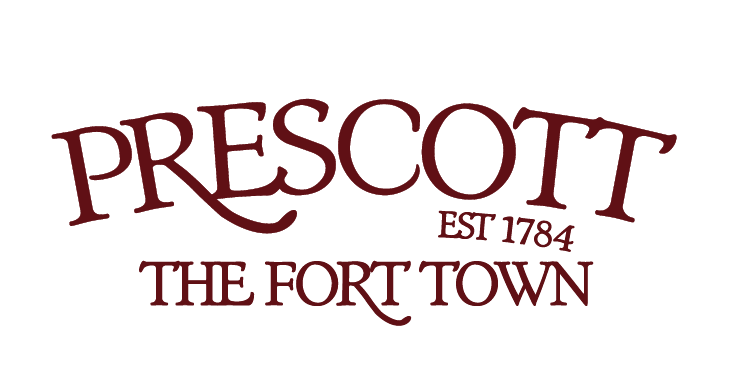 Election	Accessibility Plan2022 Municipal ElectionThis Plan is for use in the 2022 Municipal Election in conjunction with the Municipality's current Accessibility Plan and IASR Standards.Table of ContentsIntroductionThe municipal Clerk is responsible for the appropriate legislative and administrative conduct of the municipal election in the Town of Prescott.The Municipal Election Act, (MEA), Section 12.1 (1) places responsibility on the Clerk to have regard to the needs of the electors and candidates with disabilities. Accessible Customer Service Standards must be followed when conducting a municipal election.Section 12.1 (2) of the MEA requires that the Clerk shall prepare a plan regarding the identification, removal and prevention of barriers that affect electors and candidates with disabilities and shall make the plan available to the public before voting day in a regular election.The municipal election will be conducted in a manner that shall ensure that candidates and electors with disabilities have full and equal access to all election information and services including the voting area at the municipal office. The election shall be conducted in a manner that ensures that persons with disabilities are able to vote independently and privately with access to voting assistance if required.Section 12.1 (2) of the MEA requires that within ninety (90) days of voting day, the Clerk who is responsible for conducting the election shall submit a report to Council regarding the identification, removal and prevention of barriers that affect elector and candidates with disabilities.Staff Training and Election Assistance Staff TrainingAll staff carrying out election duties will complete specific Election Training to comply with the municipal Accessibility Plan and to recognize and ensure that persons with disabilities are served in a way that accommodates their individual needs. This training will include:How to interact/communicate with persons with various types of disability;How to interact with persons with disabilities who use assistive devices, require the assistance of a support person or a service animal;How to clearly explain internet and telephone voting;What to do if a person is having difficulty accessing election information or services; How to provide voter assistance if requested.Provision of Election InformationElection information will be provided to electors and candidates with disabilities in an alternative format agreed upon between the requester and the Clerk.Notice of Temporary Service DisruptionThe Clerk shall provide public notice on the municipal website and in the local media if there is a temporary disruption in the delivery of election information or services. The Notice shall include the reason for the disruption, the expected duration and an explanation of alternative methods of delivering the information or service.Every effort shall be made to provide alternative methods of providing the information or service to persons with disabilities.Staff AssistanceStaff are available throughout the election to assist with any issues that may arise with respect to providing a barrier-free election.Contact information for assistance: Telephone: 613-925-2812, extension 6225Email:	admin@prescott.caIn Person:	Clerk's Office, Town Hall360 Dibble Street West, Prescott OntarioMail:	Town of Prescott360 Dibble Street West P.O. Box 160Prescott ON K0E 1T0Assistance to Electors GeneralThe 2022 Election will be conducted with internet and telephone voting and paper ballot methods.  Internet and telephone voting will be available 24 hours a day during the week leading up to Election Day.  Voters will be able to use any touch tone telephone or any device connected to the internet to cast their electronic ballot.  If access to telephone or internet is unavailable to a voter during the voting period, or if they require assistance, they may vote via internet at Town Hall.  Voters will also be able to vote via internet or in person on a paper ballot on Election Day at Town Hall.Detailed information about internet and telephone voting is set out in the 2022 Telephone/Internet Voting Election Policies and Procedures, available on the municipal website or from the Clerk's office and can be provided in an alternative format upon request.  Please contact us at 613-925-2812 or admin@prescott.ca if you require this information in an accessible format.Staff are available throughout the election to assist with any issues that may arise with respect to providing a barrier-free election.Accessible Voting AreaSection 45(2) of the MEA requires that the Clerk shall ensure that each voting place is accessible to electors with disabilities.An accessible voting area located at Town Hall, 360 Dibble Street West, Prescott, will be available to voters throughout the voting period during regular office hours and on Election Day until 8 pm.ParkingThe Town Hall parking lot has designated parking for individuals with disabilities that are clearly posted and located close to the entrance to the voting area.EntranceThe entrance to the municipal office voting area is level leading to the entrance door. Doors to the municipal office have automatic door opening devices or will be propped open in a safe manner. They are wide enough to accommodate a wheelchair or other mobility devices.  There is an elevator leading to the voting area on the second (2) floor.InteriorAccess to the interior voting area is level. Carpeting and doormats are level with the floor to prevent potential tripping hazards. The voting area is well lit and seating shall be made available.Accessible Voting BoothThe voting area will be low in height and have a wide area to allow individuals using mobility aids to vote independently and secretively.Voting AssistancePersons with disabilities may be accompanied by a support person within the voting area or staff can assist the voter in casting their vote. Voting area staff shall, in conjunction with the person with the disability, determine the extent to which they need assistance and the best way to provide the assistance.Accessible Voting TechnologiesVoting areas will have a computer for internet voting that will assist voters with disabilities in casting their votes with independence and privacy. Staff will be available to assist voters at the kiosk upon request. Support persons and service animals will be accommodated.The Prescott Library, located on the first floor of Town Hall, also provides internet access during regular library hours. This provides voters another option of location to access the internet if they do not have their own access to the internet for voting.Internet VotingInternet voting allows voters to vote through secured internet services. This method provides for easy voting for persons with a variety of disabilities to cast their vote with independence and privacy as voters have the option of using the assistive tools they have on their own computer.This method of voting is designed to encourage voter participation as voters don't have to attend a physical location to cast their ballot and accessibility and privacy for persons with disabilities is maximized.Telephone VotingTelephone voting allows voters to vote through secured telephone services which provides for easy voting for persons with a variety of disabilities to cast their vote with independence and privacy. Land lines or cell phones can be used to vote. This method is compatible with assistive devices.Voters can register their vote selection with the telephone keypad or voice commands, greatly increasing accessibility, privacy and independence for voters who do not have internet access.Assistance to CandidatesGeneralThe 2022 Election will be conducted with internet and telephone voting and paper ballot methods.  Internet and telephone voting will be available 24 hours a day during the week leading up to Election Day.  Voters will be able to use any touch tone telephone or any device connected to the internet to cast their electronic ballot.  If access to telephone or internet is unavailable to a voter during the voting period, or if they require assistance, they may vote via internet at Town Hall.  Voters will also be able to vote via internet or in person on a paper ballot on Election Day at Town Hall.Detailed information about internet and telephone voting is set out in the 2022 Telephone/Internet Voting Election Policies and Procedures, available on the municipal website or from the Clerk's office and can be provided in an alternative format upon request.  Please contact us at 613-925-2812 or admin@prescott.ca if you require this information in an accessible format.Staff are available throughout the election to assist with any issues that may arise with respect to providing a barrier-free election.Service Animals/Support PersonsCandidates are permitted to be accompanied by a service animal and/or support person at all designated election locations.Campaign ExpensesExpenses that are incurred by a candidate with a disability that are directly related to the disability and would not have been incurred but for the election to which the expenses relate are excluded from the permitted spending limit for the candidate.Feedback ProcessFeedback is encouraged and any received will be reviewed by the Clerk and appropriate action will be taken to remove barriers or provide accommodation if necessary.Additional InformationTown of Prescott Accessibility Plan: https://www.prescott.ca/media/xsqnus02/town-of-prescott-multi-year-accessibility-plan-2020-23.pdfTown of Prescott Website Elections page: https://www.prescott.ca/town-hall/municipal-elections/